注：请将此页填写完毕用拍照或者单独复制新建文档的方式随报名资料一起发送至负责老师。国家教育部幼儿教师技能证书申报表了解更多详细信息请关注端木幼师学校官方微信：dmys1994，关注后回复“园长证”即可查看详细信息及考试指南。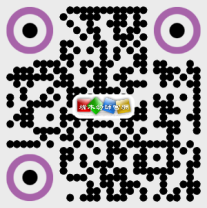 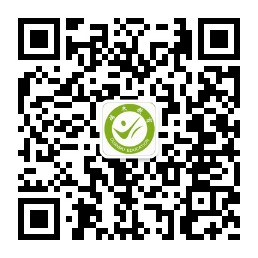 分校咨询方式（电话/微信/QQ）三者同号：武汉18062156571，合肥18056090797，南昌18079135685，郑州13333716302，杭州15382331130，深圳13510445102，白洋淀18333287333全国免费咨询热线：4008030671姓  名性  别出生年月出生年月照片籍  贯文化程度申报级别申报级别中级中级照片是否参加幼师系统培训工作年限现从事职业现从事职业照片身份证号码工作单位工作单位通讯地址联系电话QQ/微信QQ/微信简  历从 事 本 专 业审核意见汇款方式个人说明